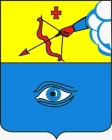 ПОСТАНОВЛЕНИЕ__18.05.2023__                                                                                       № ___29/10__ г. ГлазовО проведении городской дискотеки в честь Последнего звонка для выпускников школ города ГлазоваНа основании Федерального закона от 06.10.2003 № 131-ФЗ «Об общих принципах организации местного самоуправления в Российской Федерации», руководствуясь Уставом муниципального образования «Город Глазов»,  ПОСТАНОВЛЯЮ:Провести городское мероприятие – дискотеку в честь Последнего звонка для выпускников школ города Глазова 23 мая 2023 года с 18:00 до 22:00 часов (далее – городское мероприятие). Муниципальному бюджетному учреждению культуры «Культурный центр «Россия» организовать проведение городского мероприятия. Местом проведения городского мероприятия определить парк культуры и отдыха им. М. Горького; Рекомендовать Межмуниципальному отделу Министерства внутренних дел России «Глазовский» осуществить обеспечение общественного порядка и общественной безопасности 23 мая 2023 во время проведения городского мероприятия (по согласованию). Настоящее постановление подлежит официальному опубликованию. Контроль за исполнением настоящего постановления возложить на заместителя Главы Администрации города Глазова по социальной политике Станкевич О.В.Администрация муниципального образования «Город Глазов» (Администрация города Глазова) «Глазкар» муниципал кылдытэтлэн Администрациез(Глазкарлэн Администрациез)Глава города ГлазоваС.Н. Коновалов